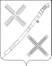 СОВЕТ КРАСНОГВАРДЕЙСКОГО СЕЛЬСКОГО ПОСЕЛЕНИЯ КАНЕВСКОГО РАЙОНАРЕШЕНИЕот 17.05.2019                                                                                             № 199п. КрасногвардеецОб утверждении Порядка и условий предоставления в аренду имущества, включенного в Перечень муниципального имущества, свободного от прав третьих лиц (за исключением права хозяйственного ведения, права оперативного управления, а также имущественных прав субъектов малого и среднего предпринимательства),  предназначенного для предоставления во владение и (или) пользование субъектам малого и среднего предпринимательства и организациям, образующим инфраструктуру поддержки субъектов малого и среднего предпринимательства.       В соответствии с Федеральными законами от 6 октября 2003 года № 131-ФЗ «Об общих принципах организации местного самоуправления в Российской Федерации», от 26 июля 2006 года № 135-ФЗ «О защите конкуренции», от 24 июля 2007 года № 209-ФЗ «О развитии малого и среднего предпринимательства в Российской Федерации», а также в целях содействия развитию субъектов малого и среднего предпринимательства на территории Красногвардейского сельского поселения Каневского района, Совет Красногвардейского сельского поселения Красногвардейского района,                        р е ш и л:1. Утвердить прилагаемый Порядок и условия предоставления в аренду имущества, включенного в Перечень муниципального имущества, свободного от прав третьих лиц (за исключением права хозяйственного ведения, права оперативного управления, а также имущественных прав субъектов малого и среднего предпринимательства), предназначенного для предоставления во владение и (или) пользование субъектам малого и среднего предпринимательства и организациям, образующим инфраструктуру поддержки субъектов малого и среднего предпринимательства.2. Контроль за выполнением настоящего решения возложить на комиссию Совета Красногвардейского сельского поселения Красногвардейского района по вопросам социального развития (Жежель).3. Решение вступает в силу со дня его официального обнародования.Глава Красногвардейского сельскогопоселения Каневского района                                                       Ю.В. ГриньПРИЛОЖЕНИЕУТВЕРЖДЕНрешением Совета Красногвардейского сельского поселения Каневского районаот 17.05.2019 № 199Порядок и условия предоставления в аренду имущества, включенного в Перечень муниципального имущества, свободного от прав третьих лиц (за исключением права хозяйственного ведения, права оперативного управления, а также имущественных прав субъектов малого и среднего предпринимательства),  предназначенного для предоставления во владение и (или) пользование субъектам малого и среднего предпринимательства и организациям, образующим инфраструктуру поддержки субъектов малого и среднего предпринимательства1. Общие положения1.1. Настоящий Порядок и условия предоставления в аренду имущества, включенного в Перечень муниципального имущества, предусмотренный частью 4 статьи 18 Федерального закона от 24 июля 2007 года № 209-ФЗ «О развитии малого и среднего предпринимательства в Российской Федерации», в целях предоставления его во владение и (или) пользование субъектам малого и среднего предпринимательства и организациям, образующим инфраструктуру поддержки субъектов малого и среднего предпринимательства (далее -  соответственно, Порядок, Перечень), разработан в соответствии с Федеральным законом от 24 июля 2007 года № 209-ФЗ «О развитии малого и среднего предпринимательства в Российской Федерации» и определяет порядок и условия предоставления в аренду муниципального имущества из Перечня муниципального имущества Красногвардейского сельского поселения Каневского района, предоставляемого субъектам малого и среднего предпринимательства и организациям, образующим инфраструктуру поддержки субъектов малого и среднего предпринимательства (далее - Имущество, Перечень).1.2. Арендодателем Имущества, включенного в Перечень, является Администрация Красногвардейского сельского поселения Каневского района (далее - Администрация).1.3. Имущество, включенное в Перечень, предоставляется в аренду с соблюдением требований, установленных Федеральным законом от 26 июля 2006 года № 135-ФЗ «О защите конкуренции» (далее - Федеральный закон «О защите конкуренции»).1.4. Заключение договора аренды Имущества осуществляется: по результатам торгов (конкурса, аукциона) - по выбору собственника на право заключения договора аренды, в порядке, установленном федеральным законодательством, субъектам малого и среднего предпринимательства и организациям, образующим инфраструктуру поддержки субъектов малого и среднего предпринимательства;без проведения торгов субъектам малого и среднего предпринимательства в форме предоставления имущества в виде муниципальной преференции с предварительным получением согласия антимонопольного органа в порядке, установленном главой 5 Федерального закона «О защите конкуренции».1.5. Решение о предоставлении субъектам малого и среднего предпринимательства либо организациям, образующим инфраструктуру поддержки субъектов малого и среднего предпринимательства, Имущества в аренду принимается Администрацией Красногвардейского сельского поселения Каневского района на основании рекомендаций комиссии Совета Красногвардейского сельского поселения по социальным вопросам, о возможности предоставления Имущества в аренду. Комиссия Совета Красногвардейского сельского поселения  оформляет свои рекомендации в виде протокола заседания Совета.1.6. Порядок и условия предоставления в аренду земельных участков, включенных в вышеназванный  Перечень,  устанавливаются в соответствии с гражданским законодательством и земельным законодательством.Арендатор земельного участка, являющийся субъектом малого и среднего предпринимательства, арендующим земельные участки, включенные в Перечень, не вправе передать свои права и обязанности по договору аренды земельного участка третьему лицу, в том числе отдавать арендные права земельного участка в залог и вносить их в качестве вклада в уставный капитал хозяйственного товарищества или общества либо паевого взноса в производственный кооператив, не имеет право передать арендованный земельный участок в субаренду. 2. Перечень документов, представляемых в Администрациюсельского поселения субъектами малого и среднегопредпринимательства либо организациями, образующимиинфраструктуру поддержки субъектов малого и среднегопредпринимательства2.1. Юридические лица, являющиеся субъектами малого и среднего предпринимательства либо организациями, образующими инфраструктуру поддержки субъектов малого и среднего предпринимательства (далее - субъекты малого и среднего предпринимательства), представляют в  Администрацию Красногвардейского сельского поселения Каневского района заявление с приложением следующих документов:копии учредительных документов;копию свидетельства о постановке на учет в налоговом органе (ИНН);выписку из единого государственного реестра юридических лиц (ЕГРЮЛ), полученную не ранее чем за 3 месяца до подачи заявления;документ, подтверждающий полномочия лица, подписавшего заявление;доверенность представителя (в случае представления документов доверенным лицом).Если выписка из ЕГРЮЛ не представлена субъектами малого и среднего предпринимательства самостоятельно, то она запрашивается Администрацией в рамках межведомственного взаимодействия у государственного органа, в распоряжении которого она находится.2.1.1. В случае отсутствия волеизъявления субъектов малого и среднего предпринимательства о государственной регистрации ими договора аренды по собственной инициативе, с заявлением о государственной регистрации такого договора в орган, осуществляющий государственную регистрацию прав на недвижимое имущество и сделок с ним, обращается Администрация в течение 15 рабочих дней со дня подписания договора.2.2. Индивидуальные предприниматели, являющиеся субъектами малого и среднего предпринимательства, представляют в Администрацию заявление с приложением следующих документов:копию свидетельства о государственной регистрации предпринимателя;копию свидетельства о постановке на учет в налоговом органе (ИНН);выписку из единого государственного реестра индивидуальных предпринимателей (ЕГРИП), полученную не ранее чем за 3 месяца до подачи заявления;доверенность представителя (в случае представления документов доверенным лицом).Если выписка из ЕГРИП не представлена индивидуальным предпринимателем самостоятельно, то она запрашивается Администрацией в рамках межведомственного взаимодействия у государственного органа, в распоряжении которого она находится. 2.2.1. В заявлениях, предусмотренных подпунктами 2.1 и 2.2 настоящего Порядка, субъектами малого и среднего предпринимательства указывается информация о намерении обращения ими по собственной инициативе с заявлением о государственной регистрации договора аренды в орган, осуществляющий государственную регистрацию прав на недвижимое имущество и сделок с ним, и необходимыми для государственной регистрации документами либо об отсутствии такового намерения.3. Порядок предоставления имущества в аренду субъектаммалого и среднего предпринимательства при заключениидоговоров аренды Имущества на новый срок3.1. По истечении срока действия договора аренды, заключенного в виде муниципальной преференции, заключение договора аренды на новый срок с субъектами малого и среднего предпринимательства осуществляется в соответствии с частью 9 статьи 17.1 Федерального закона «О защите конкуренции».3.2. Субъекты малого и среднего предпринимательства, заинтересованные в заключении договора аренды Имущества на новый срок, представляют в Администрацию заявление в произвольной форме с указанием срока предоставления Имущества в аренду. К заявлению прилагаются документы, предусмотренные подпунктами 2.1 и 2.2 Порядка.3.3. Заявление регистрируется специалистом Администрации в день поступления, на заявлении проставляется отметка о дате поступления заявления.3.4. В целях принятия решения о предоставлении субъектам малого и среднего предпринимательства Имущества в аренду без проведения торгов на новый срок Администрация в течение пяти рабочих дней направляет в Совет Красногвардейского сельского поселения  соответствующую информацию с приложением копий поступившего заявления и документов.Комиссия Совета Красногвардейского сельского поселения по социальным вопросам  направляет свои рекомендации в адрес Администрации сельского поселения в течение десяти рабочих дней с момента получения информации. В течение пяти рабочих дней с даты поступления рекомендаций, Администрация принимает решение о предоставлении Имущества в аренду на новый срок, готовит и направляет субъекту малого или среднего предпринимательства почтовым отправлением проект договора аренды для подписания либо принимает решение об отказе в предоставлении Имущества с указанием причин отказа.3.5. Решение об отказе в предоставлении Имущества в аренду на новый срок принимается Администрацией в следующих случаях:принятие в установленном порядке решения, предусматривающего иной порядок распоряжения Имуществом;наличие у арендатора задолженности по арендной плате за такое Имущество, начисленным неустойкам (штрафам, пеням) в размере, превышающем размер арендной платы за более чем один период платежа, установленный договором аренды.3.6. Администрация сельского поселения в течение пяти рабочих дней со дня принятия решения об отказе в предоставлении Имущества направляет почтовым отправлением заинтересованному субъекту малого или среднего предпринимательства по адресу, указанному в заявлении, письменное извещение о принятом решении.4. Порядок предоставления Имущества в аренду в порядкеоказания субъектам малого и среднего предпринимательствамуниципальной преференции4.1. Право заключить договор аренды Имущества без проведения торгов имеют субъекты малого или среднего предпринимательства в случае, указанном в подпункте 1.4 Порядка.4.2. Субъекты малого или среднего предпринимательства, заинтересованные в предоставлении Имущества в порядке оказания муниципальной преференции, представляют в Администрацию заявление  о предоставлении Имущества в аренду в порядке оказания муниципальной преференции, в котором указывают наименование Имущества, целевое назначение и срок, на который предоставляется Имущество.К заявлению прилагаются документы, предусмотренные подпунктами 2.1 и 2.2 Порядка, и документы, предусмотренные пунктами 2 - 5 части 1 статьи 20 Федерального закона «О защите конкуренции».4.3. Заявление с прилагаемыми документами, указанными в подпункте 4.2 Порядка, регистрируется специалистом Администрации в день поступления, на заявлении проставляется отметка о дате поступления заявления.4.4. В целях принятия решения о предоставлении субъекту малого или среднего предпринимательства Имущества в аренду без проведения торгов на новый срок Администрация сельского поселения в течение пяти рабочих дней направляет в комиссию Совета Красногвардейского сельского поселения по социальным вопросам, соответствующую информацию с приложением копий поступившего заявления и документов.Комиссия Совета направляет свои рекомендации в адрес Администрации в течение десяти рабочих дней с момента получения информации.4.5. В случае дачи комиссии Совета  положительных рекомендаций о возможности предоставления Имущества в виде муниципальной преференции Администрация в течение пяти календарных дней со дня получения рекомендаций комиссии Совета готовит заявление о даче согласия на предоставление муниципальной преференции в форме предоставления Имущества, проект акта, предусматривающий предоставление муниципальной преференции, с указанием цели предоставления и ее размера, после чего направляет заявление с прилагаемыми документами, указанными в части 1 статьи 20 Федерального закона «О защите конкуренции», в антимонопольный орган для получения согласия.4.6. В случае удовлетворения заявления антимонопольным органом Администрация в течение пяти календарных дней со дня получения копии решения антимонопольного органа оформляет решение о предоставлении Имущества в аренду в порядке оказания муниципальной преференции, после чего обеспечивает в установленные федеральным законодательством порядке и сроки проведения оценки рыночной стоимости Имущества и права на заключение договора аренды.4.7. В течение пяти рабочих дней со дня получения отчета оценщика Администрация готовит и направляет субъекту малого или среднего предпринимательства почтовым отправлением либо другим доступным способом проект договора аренды для подписания.4.8. В случае невозможности предоставления Имущества по основаниям, перечисленным в подпункте 4.9 Порядка, в виде муниципальной преференции Администрация сельского поселения в течение пяти рабочих дней принимает решение об отказе в предоставлении Имущества с указанием причин отказа.4.9. Решение об отказе в предоставлении Имущества в аренду в виде муниципальной преференции принимается Администрацией по следующим основаниям:субъект, заинтересованный в предоставлении Имущества в аренду, не является субъектом малого или среднего предпринимательства;субъектом малого или среднего предпринимательства не представлены документы, представление которых обязательно в соответствии с подпунктами 2.1, 2.2, 4.2 Порядка;на день подачи субъектом малого или среднего предпринимательства заявления уже рассмотрено ранее поступившее заявление другого субъекта малого или среднего предпринимательства и по нему принято решение о предоставлении Имущества;имущество ранее предоставлено другому субъекту малого или среднего предпринимательства.4.10. В случае если в ходе рассмотрения заявления о даче согласия на предоставление муниципальной преференции антимонопольный орган откажет в предоставлении муниципальной преференции, Администрация в течение пяти рабочих дней со дня получения копии решения антимонопольного органа принимает решение об отказе в предоставлении Имущества в аренду в виде муниципальной преференции.4.11. В течение пяти рабочих дней со дня принятия решения об отказе в предоставлении Имущества в аренду в виде муниципальной преференции Администрация направляет почтовым отправлением либо другим доступным способом заинтересованному субъекту малого или среднего предпринимательства по адресу, указанному в заявлении, письменное извещение о принятом решении.5. Порядок предоставления Имущества в аренду на торгахсубъектам малого и среднего предпринимательства5.1. Право заключить договор аренды Имущества на торгах в случае, указанном в пункте 1.4 Порядка, имеют субъекты малого и среднего предпринимательства.5.2. Основанием для предоставления имущества в аренду на торгах является решение Администрации о выставлении на торги Имущества:включенного в Перечень и не востребованного в течение трех месяцев со дня его опубликования в средствах массовой информации;в отношении которого Администрацией принято решение об отказе в его предоставлении субъекту малого или среднего предпринимательства, арендующему данное Имущество, без проведения торгов на новый срок;в отношении которого истек срок действия договора аренды, заключенного ранее с субъектом малого или среднего предпринимательства, и со стороны последнего не подано заявление о перезаключении договора аренды на новый срок;в отношении которого Администрацией принято решение об отказе в его предоставлении субъекту малого или среднего предпринимательства без проведения торгов в виде муниципальной преференции;в отношении которого в Администрацию в течение одного месяца со дня опубликования Перечня поступило два и более заявления о его предоставлении в виде муниципальной преференции.5.3. При предоставлении Имущества в аренду на торгах (конкурсах, аукционах) Администрация осуществляет полномочия продавца и организатора торгов (конкурсов, аукционов) на право заключения договоров аренды.5.4. Начальная цена права аренды (начальный размер арендной платы) муниципального имущества определяется на основании отчета об оценке рыночной стоимости арендной платы, подготовленного в соответствии с законодательством Российской Федерации об оценочной деятельности.5.5. Организатор торгов проводит торги по продаже права на заключение договора аренды в порядке и сроки, установленные федеральным законодательством.6. Условия предоставления и использования имущества6.1. Имущество, включенное в Перечень, предоставляется в аренду в соответствии с его целевым назначением на срок не менее пяти лет. Срок договора может быть уменьшен на основании поданного до заключения такого договора заявления лица, приобретающего права владения и (или) пользования.Если Имущество может быть использовано по различному целевому назначению, то при предоставлении его в аренду указывается целевое назначение, указанное в заявлении субъекта малого или среднего предпринимательства.6.2. При заключении договора аренды в отношении муниципального имущества, включенного в Перечень, с субъектами малого и среднего предпринимательства, реализующими проекты в приоритетных для поселения направлениях деятельности, которые определены в муниципальных программах по развитию малого и среднего предпринимательства Красногвардейского сельского поселения Красногвардейского района  применяются следующие условия по внесению арендной платы, установленные решением Совета Красногвардейском сельского поселения Красногвардейского район:Арендная плата вносится в следующем порядке:в первый год аренды - 40 процентов размера арендной платы;во второй год аренды - 60 процентов размера арендной платы;в третий год аренды - 80 процентов размера арендной платы;в четвертый год аренды и далее - 100 процентов размера арендной платы.6.3. Целевое использование субъектом малого или среднего предпринимательства арендуемого Имущества является существенным условием договора аренды, и в случае его нарушения Администрация расторгает договор аренды.7. Предоставление субъектам предпринимательства льгот по арендной плате7.1. Для предоставления льгот по арендной плате выделяются  следующие виды субъектов малого и среднего предпринимательства: - являющихся сельскохозяйственными кооперативами - реализующие проекты в сфере импортозамещения;- занимающиеся производством, переработкой и сбытом сельскохозяйственной продукции;- занимающиеся социально значимыми видами деятельности, иными установленными государственными программами (подпрограммами) Российской Федерации, государственными  программами (подпрограммами) Краснодарского края, муниципальными программами (подпрограммами) приоритетными видами деятельности;- начинающие новый бизнес по направлениям деятельности, по которым оказывается  государственная и муниципальная поддержка;- занимающиеся производством продовольственных и промышленных товаров, товаров народного потребления, лекарственных средств и изделий медицинского назначения;- оказывающие коммунальные и бытовые услуги населению;- занимающиеся развитием народных художественных промыслов;- занимающиеся утилизацией и обработкой промышленных и бытовых отходов;- занимающиеся строительством и реконструкцией объектов социального назначения.7.2. Льготы по арендной плате предоставляются субъектам предпринимательства при выполнении ими следующих условий:- подача субъектом предпринимательства в Администрацию   заявления о предоставлении льготы по арендной плате;- предоставление муниципального имущества, включенного в Перечень, субъекту предпринимательства для осуществления им социально значимого вида деятельности;- осуществление субъектом предпринимательства социально значимого вида деятельности в период действия договора аренды.7.3. Для получения льготы по арендной плате субъект предпринимательства, с которым заключен в установленном порядке договор аренды, обращается в Администрацию с письменным заявлением о предоставлении льготы по арендной плате, в котором указывает вид субъекта малого и среднего предпринимательства, установленный подпунктом 7.1 настоящего Порядка.7.4. Администрация рассматривает заявление о предоставлении льготы по арендной плате и по результатам его рассмотрения выносит предложение для принятия решения:о предоставлении льготы по арендной плате на текущий год и подготовке проекта дополнительного соглашения к договору аренды;об отказе в предоставлении льготы по арендной плате в случае, если вид субъекта предпринимательства не соответствует, указанному в пункте 7.1 настоящего Порядка.О принятом решении Администрация уведомляет в письменной форме субъект предпринимательства в течение 30 календарных дней со дня регистрации поступившего заявления.7.5. Льгота по арендной плате отменяется с момента прекращения субъектом предпринимательства осуществления социально значимого вида деятельности.7.6. Вопросы, не урегулированные настоящим Порядком, определяются действующим законодательством Российской Федерации, Краснодарского края.